GERMANIA 	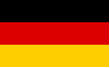 RiferimentoEURES Milano Rif. 80/2022MansioneMacchinista ferroviario / Agente di condotta Rif. 80/2022Macchinista ferroviario / Agente di condotta
Sede di lavoro: Germania
Descrizione:
Sei pronto per l’avventura della tua vita? Ti piacerebbe trasportare più di 1.000 tonnellate in giro per la Germania? Ti piacerebbe scoprire un nuovo Paese? E una nuova lingua e una cultura differente? Se sì, parti per la Germania e unisciti alle Ferrovie Tedesche. Siamo un datore di lavoro tra i più versatili in Germania e assumiamo circa 8.000 dipendenti ogni anno in più di 500 ruoli diversi. Unisciti a noi e diventa Agente di Condotta per DB Cargo in Germania!
Il programma prevede:
Un percorso formativo di circa 6 mesi presso DB Cargo Italia (Viale Lancetti Milano) per un corso intensivo di Tedesco e un corso tecnico base e propedeutico per l’acquisizione della Licenza Europea del Macchinista.
Alla fine del periodo, riceverai un contratto di assunzione con DB Cargo Germania. La seconda parte del programma di formazione, che si svolgerà in Germania, avrà una durata di circa 12 mesi.
Appena completato l’intero percorso formativo, sarai finalmente pronto a condurre treni per DB Cargo in Germania.
Condizione della richiesta:
Tipo di contratto: Indeterminato N.°ore sett.: 40
Caratteristiche del candidato:
Titolo di studi: Laurea (triennale o magistrale), oppure, Diploma di Scuola Superiore, preferibilmente Tecnico/Professionale.
Esperienza: tra i 4 e i 7 anni di esperienza lavorativa e completamento di almeno due corsi di formazione post diploma.
Lingue richieste: Tedesco A2
Altri requisiti: Disponibilità a trasferirsi in Germania, conoscenza e interesse per argomenti tecnici, elevato senso di responsabilità, resistenza a lavorare su turni, inclusi festivi e notturni.
Candidatura:
tramite il seguente portale:
https://dualconcept.intervieweb.it/jobs/macch inistaagente-di-condotta-in-germania-2023- 297239/it/
e inviare CV in IT o EN o DE specificando la mansione Macchinista - Agente di condotta a
selezione@ahk.it e cc a eures@afolmet.itSedeGermaniaNumero posti1Email:selezione@ahk.it e in cc a eures@afolmet.itSito:https://dualconcept.intervieweb.it/jobs/macchinistaagente-di-condotta-in-germania-2023-297239/it/Scadenza:31/12/2022RiferimentoEURES Milano Rif. 79/2022MansioneTecnico elettronico di tecnologia operativa Rif. 79/2022Profilo Richiesto: tecnico elettronico di tecnologia operativa
Sede di lavoro: vicino a Monaco di Baviera (Germania).

Descrizione: Azienda farmaceutica tedesca cerca un tecnico elettronico di tecnologia operativa nel settore farmaceutico, nella produzione di macchine per soluzioni di ispezione innovative.
Körber Pharma Inspection fa parte del gruppo tecnologico internazionale Körber AG, che impiega circa 12.000 persone in oltre 100 sedi in tutto il mondo. L'area di business Körber Pharma offre un portafoglio unico di soluzioni integrate che fanno la differenza lungo l'intera catena del valore farmaceutico.
Con una comprovata conoscenza delle sfide dei processi e delle normative farmaceutiche, Körber agisce come partner che aiuta i clienti a ottenere il massimo dalla loro produzione farmaceutica e biotecnologica.
L'azienda sta cercando un rinforzo per la produzione di macchine di ispezione innovative nella sede vicino a Monaco di Baviera (Germania).
Condizione della richiesta:
Tipo di contratto: Possibilità di contratto a tempo indeterminato N.°ore sett.: 40 Trasferta: occasionali (fino ad un massimo del 10%)
Caratteristiche del candidato:
Titolo di studi: tecnico elettronico per l'ingegneria industriale, tecnico elettronico per la tecnologia dell'automazione, tecnico elettronico per dispositivi e sistemi, tecnico elettronico per l'ingegneria dei servizi edili (in ingegneria meccanica), installatore elettrico o tecnico meccatronico.
Esperienza: esperienza professionale rilevante nel campo dell'ingegneria elettrica o (preferibilmente) nell'ingegneria meccanica.
Lingue richieste: Inglese B2 – Tedesco come un plus.
Altri requisiti: il candidato è disposto a contribuire attivamente all'ottimizzazione del nostro servizio e della nostra qualità.
Candidatura:
tramite il seguente portale:
https://dualconcept.intervieweb.it/jobs/tecni co-elettronico-per-la-tecnologia-operativa- mfd-299271/it/
e inviare CV in IT o EN o DE a
selezione@ahk.it e cc a eures@afolmet.itSedeMonaco di Baviera - GermaniaNumero posti1Titolotecnico elettronico per l'ingegneria industriale, tecnico elettronico per la tecnologia dell'automazione, tecnico elettronico per dispositivi e sistemi, tecnico elettronico per l'ingegneria dei servizi edili (in ingegneria meccanica), installatore elettrico o tecnico meccatronicoEmail:selezione@ahk.it e in cc a eures@afolmet.itSito:https://dualconcept.intervieweb.it/jobs/tecnico-elettronico-per-la-tecnologia-operativa-mfd-299271/it/Scadenza:31/12/2022RiferimentoEURES Milano Rif. 61/2022MansioneFornaio panificatore (Panettiere)Fornaio panificatore (Panettiere)
Descrizione:
Addetto alla produzione di pane integrale, aiuto in ogni fase della preparazione, lavorazione e cottura con forni industriali nel rispetto delle norme igienico-sanitarie per il reparto alimentari (HACCP).
Svolge anche altre mansioni dall’approvvigionamento delle materie prime, alla pulizia dei luoghi di lavoro, alla manutenzione ordinaria e straordinaria degli attrezzi e dei macchinari.
Caratteristiche del candidato:
Flessibilità, stile di vita compatibile con gli orari del fornaio, resistenza fisica, senso di responsabilità, affidabilità.
Condizione della richiesta:
Tipo di contratto: contratto a tempo determinato Rinnovabile: Sì
N.°ore sett.: 40 Retribuzione (specificare moneta): 11,00 € retribuzione oraria lorda
Caratteristiche del candidato:
Titolo di studi: Diploma di perito fornaio panificatore o esperienza pluriennale
Esperienza: preferibilmente con esperienza lavorativa
Lingue richieste: Inglese B1, Tedesco preferibile B2
Competenze informatiche: MS-Office Patente di guida: B Altri requisiti: Disponibilità a lavorare a turni
Candidatura:
Inviare CV e cover letter in Inglese, Italiano o Tedesco via e mail a
bewerbung@pema.de e cc a eures@afolmet.it
o per posta a : PEMA Vollkorn-Spezialitäten KG Personalbereich Sibylle Fugmann, Hans Sahrhage Goethestrasse 23 95163 WeissenstadtSedeWeissenstadt, GermaniaNumero posti2Email:bewerbung@pema.de e cc a eures@afolmet.itScadenza:31/12/2022RiferimentoEURES Milano Rif. 62/2022MansioneElettricista industrialeElettricista industriale
Descrizione:
L’elettricista industriale si occupa della manutenzione e dell’ottimizzazione degli impianti, apparecchi e sistemi elettrici. Individua e ripara guasti e malfunzionamenti. Collauda i sistemi elettrici e quelli riparati. Caratteristiche del candidato: Deve essere a conoscenza delle norme sul rischio elettrico, dei dispositivi antinfortunistici nonché avere i requisiti di efficienza, affidabilità e sicurezza.
Condizione della richiesta:
Tipo di contratto: contratto tempo indeterminato N.°ore sett.: 40 Retribuzione (specificare moneta): 14,00 € retribuzione oraria lorda
Caratteristiche del candidato:
Titolo di studi: Diploma di formazione professionale elettricista Esperienza: preferibilmente con esperienza lavorativa
Lingue richieste: Inglese B1, Tedesco preferibile B2 Competenze informatiche: MS-Office Patente di guida: B Altri requisiti: Disponibilità a lavorare a turni
Candidatura:
Inviare CV e cover letter in Inglese, Italiano o Tedesco via e mail a
bewerbung@pema.de e cc a eures@afolmet.it
o per posta a : PEMA Vollkorn-Spezialitäten KG Personalbereich Sibylle Fugmann, Hans Sahrhage Goethestrasse 23 95163 WeissenstadtSedeWeissenstadt, GermaniaNumero posti2TitoloDiploma di formazione professionale elettricistaEmail:bewerbung@pema.de e cc a eures@afolmet.itScadenza:31/12/2022RiferimentoEURES Milano Rif. 63/2022MansioneCollaboratori linea di produzione addetti agli impianti e ai macchinariCollaboratori linea di produzione addetti agli impianti e ai macchinari
Descrizione:
Collaborazione nel processo di cottura, preparazione dei prodotti, confezionamento.
Condizione della richiesta:
Tipo di contratto: contratto a tempo determinato per 5 mesi o contratto fisso Rinnovabile: si N.°ore sett.: 40 Retribuzione (specificare moneta): 11,00 € retribuzione oraria lorda
Caratteristiche del candidato:
Esperienza: Capacità manuali, precisione nel lavoro, anche principianti
Lingue richieste: Inglese B1, tedesco preferibile B2 Patente di guida: B Altri requisiti: Disponibilità a lavorare a turni
Candidatura:
Inviare CV e cover letter in Inglese, Italiano o Tedesco via e mail a
bewerbung@pema.de e cc a eures@afolmet.it
o per posta a : PEMA Vollkorn-Spezialitäten KG Personalbereich Sibylle Fugmann, Hans Sahrhage Goethestrasse 23 95163 WeissenstadtSedeWeissenstadt, GermaniaNumero posti10Email:bewerbung@pema.de e cc a eures@afolmet.itScadenza:31/12/2022RiferimentoEURES Milano Rif. 64/2022MansionePerito industriale in meccanicaPerito industriale in meccanica
Descrizione:
Il perito industriale in meccanica deve saper entrare nel merito delle fasi di produzione della nostra azienda. Deve occuparsi della manutenzione, ottimizzazione e collaudo dei nostri impianti di produzione e loro attrezzature. Deve analizzare i guasti dei macchinari e provvedere al loro funzionamento.
Caratteristiche del candidato:
Capacità di problem solving, buona disposizione al lavoro di gruppo, capacità di sintesi e di analisi. Condizione della richiesta:
Tipo di contratto: contratto a tempo indeterminato N.°ore sett.: 40 Retribuzione (specificare moneta): 14,00 € retribuzione oraria lorda
Caratteristiche del candidato:
Titolo di studi: Diploma di perito industriale in meccanica Esperienza: preferibilmente con esperienza lavorativa
Lingue richieste: Inglese B1, Tedesco preferibile B2 Competenze informatiche: MS-Office Patente di guida: B Altri requisiti: Disponibilità a lavorare a turnibr> Candidatura:br> Inviare CV e cover letter in Inglese, Italiano o Tedesco via e mail abr> bewerbung@pema.de e cc a eures@afolmet.itbr> o per posta a : PEMA Vollkorn-Spezialitäten KG Personalbereich Sibylle Fugmann, Hans Sahrhage Goethestrasse 23 95163 WeissenstadtSedeWeissenstadt, GermaniaNumero posti2TitoloDiploma di perito industriale in meccanicaEmail:bewerbung@pema.de e cc a eures@afolmet.itScadenza:31/12/2022RiferimentoEURES Milano Rif. 65/2022MansioneAddetti alla logistica/magazzinoAddetti alla logistica/magazzino
- Descrizione:
L’addetto alla logistica/magazzino gestisce le materie prime a i prodotti finiti. Oltre ad avere mansioni di gestione del magazzino e della movimentazione dei prodotti, controlla che i prodotti siano disponibili registrando in modo digitale i prodotti in entrata e in uscita, effettua l’inventario delle merci. Svolge anche mansioni di magazziniere come carico e scarico merci con l’uso del carrello elevatore, preparazione dei bancali e delle spedizioni, riordino del magazzino.
Caratteristiche del candidato: I problemi che sorgono devono essere risolti molto rapidamente perché un ritardo nel rispettare le scadenze può avere gravi ripercussioni all’interno dell’azienda.
Condizione della richiesta:
Tipo di contratto: contratto a tempo indeterminato N.°ore sett.: 40 Retribuzione (specificare moneta): 11,00 € retribuzione oraria lorda
Caratteristiche del candidato:
Esperienza: preferibilmente con esperienza lavorativa Lingue richieste: Inglese B1, Tedesco preferibile B2
Competenze informatiche: MS-Office Patente di guida: B, certificato per carrello elevatore Altri requisiti: Disponibilità a lavorare a turni
Candidatura:br> Inviare CV e cover letter in Inglese, Italiano o Tedesco via e mail abr> bewerbung@pema.de e cc a eures@afolmet.itbr> o per posta a : PEMA Vollkorn-Spezialitäten KG Personalbereich Sibylle Fugmann, Hans Sahrhage Goethestrasse 23 95163 WeissenstadtSedeWeissenstadt, GermaniaNumero posti2Email:bewerbung@pema.de e cc a eures@afolmet.itScadenza:31/12/2022